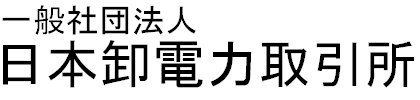 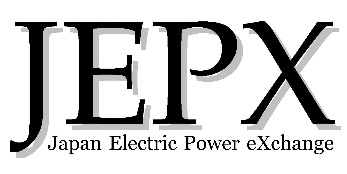 一般社団法人日本卸電力取引所　御中ユーザ情報変更申請書取引システムにログインするためのユーザ情報の変更を下記のとおり申請します。記以上申請年月日取引会員名取引会員代表者印変更希望年月日変更希望年月日変更対象ユーザID変更対象ユーザID変更対象ユーザID変更対象ユーザID（ログイン時のログイン名：数字6桁）（ログイン時のログイン名：数字6桁）（ログイン時のログイン名：数字6桁）（ログイン時のログイン名：数字6桁）（ログイン時のログイン名：数字6桁）（ログイン時のログイン名：数字6桁）（ログイン時のログイン名：数字6桁）（ログイン時のログイン名：数字6桁）変更後ユーザ名変更後ユーザ名（全角で10文字まで）（全角で10文字まで）（全角で10文字まで）（全角で10文字まで）（全角で10文字まで）（全角で10文字まで）（全角で10文字まで）（全角で10文字まで）変更後ユーザ種別〇通常ユーザ通常ユーザ通常ユーザ承認電源用ユーザ承認電源用ユーザ承認電源用ユーザ変更後経過措置経過措置対象経過措置対象経過措置対象〇経過措置対象外経過措置対象外経過措置対象外変更後アクセス権取引システム取引システム○アクセス可アクセス可アクセス可アクセス不可変更後アクセス権時間前システム時間前システム○アクセス可アクセス可アクセス可アクセス不可変更後アクセス権清算システム清算システム○アクセス可アクセス可アクセス可アクセス不可変更後アクセス権（初期設定ではすべてのシステムにアクセス可となっています）（初期設定ではすべてのシステムにアクセス可となっています）（初期設定ではすべてのシステムにアクセス可となっています）（初期設定ではすべてのシステムにアクセス可となっています）（初期設定ではすべてのシステムにアクセス可となっています）（初期設定ではすべてのシステムにアクセス可となっています）（初期設定ではすべてのシステムにアクセス可となっています）（初期設定ではすべてのシステムにアクセス可となっています）